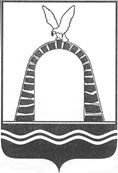                               АДМИНИСТРАЦИЯ ГОРОДА БАТАЙСКАПОСТАНОВЛЕНИЕ____________                          	             №  ______     	                                           г. БатайскО внесении изменений в постановление Администрации города Батайска от 09.09.2014 № 2221 В соответствии с Федеральным законом Российской Федерации от 29.12.2012 № 273-ФЗ «Об образовании в Российской Федерации», Федеральным законом Российской Федерации от 06.10.2003 № 131-ФЗ «Об общих принципах организации местного самоуправления в Российской Федерации», Областным законом от 14.11.2013 № 26-ЗС «Об образовании в Ростовской области», приказом Управления образования города Батайска от 31.12.2013 № 1048 «Об утверждении Порядка определения оплаты за услуги (работы), оказываемые подведомственными бюджетными образовательными организациями сверх установленного муниципального задания», руководствуясь Уставом муниципального образования «Город Батайск»,            ПОСТАНОВЛЯЮ:1. Внести изменения в постановление Администрации города Батайска от 09.09.2014 № 2221 «Об утверждении цен на платные дополнительные услуги, в т.ч. образовательные, предоставляемые муниципальными бюджетными образовательными организациями города Батайска, подведомственными Управлению образования города Батайска»:            - пункт  1,  таблицы  приложения № 1 к постановлению Администрации города Батайска от 09.09.2014   №  2221,  изложить в новой редакции  согласно приложению к настоящему постановлению;            -  пункт 2, таблицы  приложения № 1 к постановлению Администрации города Батайска от 09.09.2014   №  2221,  дополнить  наименование  услуги 11 согласно приложению  к настоящему постановлению;- пункт  3,  таблицы  приложения № 1 к постановлению Администрации города Батайска от 09.09.2014   №  2221,  изложить в новой редакции  согласно приложению к настоящему постановлению;- пункт  8,  таблицы  приложения № 1 к постановлению Администрации города Батайска от 09.09.2014   №  2221,  изложить в новой редакции  согласно приложению к настоящему постановлению;            - пункт  13,  таблицы  приложения № 1 к постановлению Администрации города Батайска от 09.09.2014   №  2221,  изложить в новой редакции  согласно приложению к настоящему постановлению;- пункт  14,  таблицы  приложения № 1 к постановлению Администрации города Батайска от 09.09.2014   №  2221,  изложить в новой редакции  согласно приложению к настоящему постановлению;- пункт 20, таблицы  приложения № 1 к постановлению Администрации города Батайска от 09.09.2014   №  2221,  дополнить  наименование  услуги  10 согласно приложению  к настоящему постановлению;              -  пункт 21, таблицы  приложения № 1 к постановлению Администрации города Батайска от 09.09.2014   №  2221,  изложить в новой редакции  согласно приложению к настоящему постановлению;            - пункт 23, таблицы  приложения № 1 к постановлению Администрации города Батайска от 09.09.2014   №  2221,  дополнить  наименование  услуги 7 согласно приложению  к настоящему постановлению;              - пункт 24, таблицы  приложения № 1 к постановлению Администрации города Батайска от 09.09.2014   №  2221,    изложить в новой редакции  согласно приложению к настоящему постановлению;  - пункт 28, таблицы  приложения  № 1 к постановлению Администрации города Батайска от 09.09.2014  № 2221, дополнить  наименование  услуг 11,12,13 согласно приложению  к настоящему постановлению;               - пункт 30, таблицы  приложения  № 1 к постановлению Администрации города Батайска от 09.09.2014  № 2221, дополнить  наименование  услуг 24 согласно приложению  к настоящему постановлению;            - пункт 32, таблицы  приложения  № 1 к постановлению Администрации города Батайска от 09.09.2014  № 2221, дополнить  наименование  услуг 12,13,14,15,16 согласно приложению  к настоящему постановлению;            - подпункт 33  таблицы  приложения № 1 к постановлению Администрации города Батайска от 09.09.2014  № 2221,  изложить в новой редакции  согласно приложению к настоящему постановлению;- подпункт 5 в пункте 36, таблицы  приложения № 1 к постановлению Администрации города Батайска от 09.09.2014  № 2221,  изложить в новой редакции  согласно приложению к настоящему постановлению;            - пункт 38, таблицы  приложения  № 1 к постановлению Администрации города Батайска от 09.09.2014  № 2221, дополнить  наименование  услуг 12,13,14 согласно приложению  к настоящему постановлению;      - пункт 39, таблицы  приложения  № 1 к постановлению Администрации города Батайска от 09.09.2014  № 2221, изложить в новой редакции  согласно приложению к настоящему постановлению;            -  пункт 42,  приложения № 1 к постановлению Администрации города Батайска от 09.09.2014  № 2221,  изложить в новой редакции  согласно приложению к настоящему постановлению;           - пункт 45, таблицы  приложения  № 1 к постановлению Администрации города Батайска от 09.09.2014  № 2221, дополнить  наименование  услуг 13 согласно приложению  к настоящему постановлению;                  -  пункт 46,  приложения № 1 к постановлению Администрации города Батайска от 09.09.2014  № 2221,  изложить в новой редакции  согласно приложению к настоящему постановлению;    - пункт 47, таблицы  приложения № 1 к постановлению Администрации города Батайска от 09.09.2014  № 2221,  изложить в новой редакции  согласно приложению к настоящему постановлению;   - пункт 49, таблицы  приложения  № 1 к постановлению Администрации города Батайска от 09.09.2014  № 2221, дополнить  наименование  услуг 13 согласно приложению  к настоящему постановлению;   -   приложение № 1 к постановлению Администрации города Батайска от 09.09.2014  №  2221,  дополнить   пунктом  53, 54, 55, 56 согласно приложению к настоящему постановлению;            - приложение № 1 к постановлению Администрации города Батайска от 09.09.2014   №  2221,  исключить   пункты 25, 43.                                                                                                                                                                                            2. Настоящее постановление вступает в силу со дня официального  опубликования.            3. Контроль за выполнением настоящего постановления возложить на заместителя главы Администрации города Батайска по социальным вопросам  Кузьменко Н.В.                                                                                                                                                                                                                                Глава Администрациигорода Батайска					Г.В. ПавлятенкоПостановление вноситзаместитель главы Администрации городаБатайска по бюджету и финансам - начальникФинансового управления  города Батайска                                                                                               Приложение   к постановлению                                                                                              Администрации города Батайска                                                                                                                                                                                                                                                                                                                                                                                                                       от  _____________ № _______Цены на платные дополнительные услуги, в т.ч. образовательные, предоставляемые муниципальными бюджетными образовательными организациями города Батайска, подведомственными Управлению образования города Батайска     Начальник общего отдела     Администрации города Батайска					В.С. Мирошникова№ п/пНаименование учрежденияНаименование услугитариф одного занятия/часа(руб.)1МБ ДОУ  № 11. Шахматный клуб 60,001МБ ДОУ  № 12. Вокальная студия «Соловушка»65,001МБ ДОУ  № 13. Хореографическая студия «Каблучок»65,001МБ ДОУ  № 14. Кружок ИЗО и ДПТ «Юные художники»70,001МБ ДОУ  № 15. Физкультурно - спортивный кружок «Крепыш»70,001МБ ДОУ  № 16. Познавательный  кружок «Развивалочка»  «Занимательная математика»80,001МБ ДОУ  № 17. Познавательный  кружок «Развивалочка»  «Развитие речи»80,001МБ ДОУ  № 18. Познавательный  кружок «Развивалочка»  «Веселый английский»80,001МБ ДОУ  № 19. Кружок коррекции и развития речи80,002МБ ДОУ  № 211. Театрализованная студия «Золотой Ключик»55,003МБ ДОУ  № 31. Оздоровительный кружок «Прыг- скок»44,003МБ ДОУ  № 32. Хореографическая студия "Лебедушка" 80,003МБ ДОУ  № 33. Школа юного художника80,003МБ ДОУ  № 34. Творческий кружок "Умелые ручки"80,003МБ ДОУ  № 35. Подготовка к школе "Хочу все знать!"90,003МБ ДОУ  № 36. Студия игровой коррекции "Говоруша"100,003МБ ДОУ  № 37. Студия игрового психологического сопровождения "Развивай-ка"100,003МБ ДОУ  № 38. Индивидуальные коррекционно-развивающие занятия с детьми ОВЗ500,008МБ ДОУ  № 81. Музыкальный кружок «Домисолька»40,008МБ ДОУ  № 82. Студия углубленного интеллектуального развития «Маленький гений»40,008МБ ДОУ  № 83. Музыкально - ритмическое занятие «Казачок»40,008МБ ДОУ  № 84. Кружок «Художественная гимнастика»40,00№ п/пНаименование учрежденияНаименование услугитариф одного занятия/часа(руб.)8МБ ДОУ  № 85. Театральная студия «Веселые артисты»40,008МБ ДОУ  № 86. Кружок «Страна здоровья»40,008МБ ДОУ  № 87. Кружок «Волшебные краски»45,008МБ ДОУ  № 88. Творческий кружок «Умелые ручки»45,008МБ ДОУ  № 89. Предшкольное обучение «Хочу все знать»70,0013МБ ДОУ № 131.Театральная студия «Арлекино»100,0013МБ ДОУ № 132. Хореографический кружок «Улыбка»100,0013МБ ДОУ № 133. АРТ – студия «Палитра»100,0013МБ ДОУ № 134. Кружок  сенсорного развития «Развиваемся с Монтессори»100,0013МБ ДОУ № 135. Спортивная секция  «Здоровячок»100,0013МБ ДОУ № 136. Кружок речевого развития «Болтунишка»100,0013МБ ДОУ № 137. Куклы наших бабушек100,0013МБ ДОУ № 138. Бусинки и Фенечки100,0013МБ ДОУ № 139. Кружок «Знайка»100,0013МБ ДОУ № 1310. Познавательный кружок « Искатели Склада»100,0013МБ ДОУ № 1311. Студия психологической помощи «Куклотерапия»100,0014МБ ДОУ  № 141. Кружок коррекции речи «Родное слово»(индивидуальные занятия)200,0014МБ ДОУ  № 142. Адаптационная группа200,0014МБ ДОУ  № 143. Кружок «Веселая Азбука» (подготовка к школе: обучение грамоте)100,0014МБ ДОУ  № 144. Кружок «Всезнайка» (подготовка к школе: математика)100,0014МБ ДОУ  № 145. Кружок изобразительного творчества        «Маленький дизайнер»100,0014МБ ДОУ  № 146. Кружок танцевальный «Росинка»100,0014МБ ДОУ  № 147. Кружок вокальный «Лазорик»100,0020МБ ДОУ № 2110. Кружок «Заниматика»50,0021МБ ДОУ  № 221. Коррекция эмоционального состояния "Волшебный мир сенсорной комнаты"60,0021МБ ДОУ  № 222. Студия эстрадного вокала для дошкольников80,0021МБ ДОУ  № 223.Секреты пластилина80,00№ п/пНаименование учрежденияНаименование услугитариф одного занятия/часа(руб.)21МБ ДОУ  № 224. Студия изодеятельности "Цветные ладошки"90,0021МБ ДОУ  № 225. Коррекция ритмического строя речи "Логоритмика"90,0021МБ ДОУ  № 226. Подготовка к школе "Знайка"90,0021МБ ДОУ  № 227. Спортивно-оздоровительная секция "Не болей-ка"90,0021МБ ДОУ  № 228. Коррекция и развитие речи "Читайка"90,0021МБ ДОУ  № 229. Театральная студия "В гостях у сказки"90,0021МБ ДОУ  № 2210.Занимательная математика90,0021МБ ДОУ  № 2211. Кружок английский язык90,0021МБ ДОУ  № 2212. Кружок «Ход  конем» (шахматы и шашки)90,00021МБ ДОУ  № 2213. Кружок «Умелые ручки»90,0021МБ ДОУ  № 2214.Спортивно – оздоровительная секция «Каратэ»100,0021МБ ДОУ  № 2215. Студия танца «Ровесник»100,0021МБ ДОУ  № 2216. Кружок «Сенсорная интеграция ребенка»100,0023МБ ДОУ № 457. Кружок раннего познавательного развития70,0024МБ ДОУ № 521. Кружок «Любознайка»70,0024МБ ДОУ № 522. Театральная студия «В гостях у сказки»70,0024МБ ДОУ № 523. Хореографический кружок «Ты и Я»70,0024МБ ДОУ № 524. Кружок «Юные художники»70,0024МБ ДОУ № 525. Обучение в кружке «Подготовка к школе «Букварек» 100,0024МБ ДОУ № 526. Обучение в кружке «Школа раннего развития «Малыш»100,0028МБУ ДО « ЦДЭБ»11. Подготовка к олимпиадам80,0028МБУ ДО « ЦДЭБ»12. Проведение экологических конкурсов(одно мероприятие с человека)150,0028МБУ ДО « ЦДЭБ»13. Выездной «Эко- театр»150,0030МБОУ СОШ №424. Ментальная  математика143,0032МБОУ СОШ № 612. Группа полного дня 15,0032МБОУ СОШ № 613. Борьба 50,0032МБОУ СОШ № 614.  Увлекательный русский язык50,0032МБОУ СОШ № 615.Увликательная математика50,0032МБОУ СОШ № 616. Увлекательный английский язык50,00№ п/пНаименование учрежденияНаименование услугитариф одного занятия/часа(руб.)33МБОУ «Гимназия № 7»1. Программа «English World+»51,0033МБОУ «Гимназия № 7»2. Программа «Работа с бумагой»65,0033МБОУ «Гимназия № 7»3. Программа «Юным умникам и умницам»100,0033МБОУ «Гимназия № 7»4. Программа "Создай себя сам"115,0033МБОУ «Гимназия № 7»5. Программа «Читаем играя» (1-4 класс)118,0033МБОУ «Гимназия № 7»6. Программа "Волшебный английский" (для дошкольников)119,0033МБОУ «Гимназия № 7»7. Программа "Подготовка к школе"120,0033МБОУ «Гимназия № 7»8. Программа «Практическое обществознание»123,0033МБОУ «Гимназия № 7»9. Программа «Deutsch.ErsteSchritte»124,0033МБОУ «Гимназия № 7»10. Программа «Увлекательный английский»130,0033МБОУ «Гимназия № 7»11. Программа «Подготовка к ОГЭ по английскому языку»134,0033МБОУ «Гимназия № 7»12.Программа «Magis English-1»134,0033МБОУ «Гимназия № 7»13.Программа «Говори  по - английски»136,0033МБОУ «Гимназия № 7»14. Программв «Юный грамотей»148,0033МБОУ «Гимназия № 7»15. Программа «Эрудит» (подготовка к олимпиадам по математике  обучающихся начальной школы)150,0033МБОУ «Гимназия № 7»16. Программа « Решаем нестандартные задачи» (математика 8-9 класс)174,0033МБОУ «Гимназия № 7»17. Программа "Добро пожаловать в английский" (1 класс)224,0033МБОУ «Гимназия № 7»18. Программа «Современный русский язык.       Подготовка к ОГЭ»230,0033МБОУ «Гимназия № 7»19. Программа «Практикум решения задач базового уровня»240,0033МБОУ «Гимназия № 7»20.Пргорамма «Математика. 35 шагов к ОГЭ»242,0036МБОУ лицей № 105. Школа раннего развития 87,5038МБУ ДО ДДТ12. Студия «Французский язык»26,5038МБУ ДО ДДТ13. Студия «Компьютерные науки»31,2538МБУ ДО ДДТ14. Студия «Айскрим»62,5039МБУ ДО ЦИТ1. Рисование «Цвета радуги»66,2539МБУ ДО ЦИТ2. Дизайнерское искусство66,2539МБУ ДО ЦИТ3.Создание компьютерных игр и ЗД мультфильмов80,0039МБУ ДО ЦИТ4. Основа программирования80,00№ п/пНаименование учрежденияНаименование услугитариф одного занятия/часа(руб.)39МБУ ДО ЦИТ5. Компьютерный мир80,0039МБУ ДО ЦИТ6. Пользователь ПК80,0039МБУ ДО ЦИТ7. Шахматный клуб80,0039МБУ ДО ЦИТ8. Разговорный английский80,0039МБУ ДО ЦИТ9. Математическая школа 100,0039МБУ ДО ЦИТ10. Кружок «Любимые звуки» (логопедия)100,0039МБУ ДО ЦИТ11. Подготовка к ОГЭ и  ЕГЭ (русский язык)100,0039МБУ ДО ЦИТ12. Подготовка к ОГЭ и  ЕГЭ (математика)100,0039МБУ ДО ЦИТ13. Подготовка к ОГЭ и  ЕГЭ (физика)100,0039МБУ ДО ЦИТ14. Подготовка к ОГЭ и  ЕГЭ (английский язык)100,0039МБУ ДО ЦИТ15. Ментальная арифметика100,0039МБУ ДО ЦИТ16. Кружок «Робототехники»124,0039МБУ ДО ЦИТ17. Школа раннего развития «Знайка»142,0039МБУ ДО ЦИТ18. Интеллектуально- познавательный комплекс «Академия занимательных наук»150,0039МБУ ДО ЦИТ19. Услуги по проведению вебинаров200,0042МБУ ДО ДЮСШ № 21.Медицинский осмотр для посещения  бассейна (срок действия 1 раз в месяц)70,0042МБУ ДО ДЮСШ № 22. Бассейн: разовое посещение (1 академи-ческий час)150,0042МБУ ДО ДЮСШ № 23. Бассейн: разовое посещение (1 академи-ческий час, взрослый)200,0042МБУ ДО ДЮСШ № 24. Бассейн: разовое посещение с тренером (1 академический час, детский)220,0042МБУ ДО ДЮСШ № 2Абоненты бассейн (без тренера):42МБУ ДО ДЮСШ № 25. Детский  (4 раза в месяц)540,0042МБУ ДО ДЮСШ № 26. Детский  (8 раз в месяц)1020,0042МБУ ДО ДЮСШ № 27. Взрослый (4 раза в месяц)720,0042МБУ ДО ДЮСШ № 28. Взрослый (8 раз в месяц)1360,0042МБУ ДО ДЮСШ № 29. Взрослый (10 раз в месяц)1600,0042МБУ ДО ДЮСШ № 2Стоимость обучения  по образовательным программам (с тренером):42МБУ ДО ДЮСШ № 210. Шахматы (8 раз в месяц)500,0042МБУ ДО ДЮСШ № 211. Хоккей на траве (8 раз в месяц)1000,0042МБУ ДО ДЮСШ № 212. Дзюдо, греко - римская борьба, тхэквондо, футбол  (8 раз в месяц)1300,0042МБУ ДО ДЮСШ № 213. Художественная гимнастика  (12 раз в месяц)1350,0042МБУ ДО ДЮСШ № 214. Обучение плаванию  детей, плавание  (8 раза в месяц) 1500,00№ п/пНаименование учрежденияНаименование услугитариф одного занятия/часа(руб.)42МБУ ДО ДЮСШ № 215. Группа «Дельфин» (8 занятий в месяц)2000,0042МБУ ДО ДЮСШ № 216. Улучшение техники плавания (8 занятий в месяц)2000,0042МБУ ДО ДЮСШ № 217. Обучение плаванию взрослых (8 занятий в месяц)2500,0042МБУ ДО ДЮСШ № 218. Индивидуальное консультирование1000,0042МБУ ДО ДЮСШ № 219. Предоставление спортивного зала (1 час)3000,0042МБУ ДО ДЮСШ № 220. Предоставление футбольного поля (1 час)9000,0045МБОУ СОШ № 213. Углубленное изучение школьных предметов «Всестороннее предметное развитие»150,0046МБУ ДО ДЮСШ1.Занятия в тренажерном зале:46МБУ ДО ДЮСШ1.1.Разовое посещение (2 академических часа)100,0046МБУ ДО ДЮСШ1.2.Абонемент (12 посещений в месяц)950,0046МБУ ДО ДЮСШ2.Занятия настольным теннисом:46МБУ ДО ДЮСШ2.1.Разовое посещение (2 академических часа)110,0046МБУ ДО ДЮСШ2.2.Абонемент (8 посещений в месяц)750,0046МБУ ДО ДЮСШ3.Предоставление спортивного зала325,0046МБУ ДО ДЮСШ4. Посещение спортивной секции (рукопашный бой, греко-римская борьба, дзюдо)1100,0046МБУ ДО ДЮСШ5.Посещение спортивных секций (легкая атлетика, 12 посещение в месяц)800,0047МБ ДОУ № 241. ГКП « Растишка»60,0047МБ ДОУ № 242. Кружок «Речецветик»70,0047МБ ДОУ № 243. Кружок «Погружение в сказку»70,0047МБ ДОУ № 244. Кружок «Юный полиглот»75,0047МБ ДОУ № 245. Кружок «АБВГДЕйка»75,0047МБ ДОУ № 247. Кружок «Разноцветный мир»82,0047МБ ДОУ № 248. Кружок «Домисолька»82,0047МБ ДОУ № 249. Кружок «Информатика»100,0047МБ ДОУ № 2410. Кружок «Фиолетовый лес»100,00№ п/пНаименование учрежденияНаименование услугитариф одного занятия/часа(руб.)47МБ ДОУ № 2411. Кружок «Эрудит»100,0047МБ ДОУ № 2412. Кружок «Веселая математика»100,0047МБ ДОУ № 2413. Кружок « Скорочтение»100,0047МБ ДОУ № 2414. Кружок «Художественная гимнастика»188,0047МБ ДОУ № 2415.  Кружок «Бальные танцы»191,0047МБ ДОУ № 2416. Кружок  «Монтессори - обучение»200,0047МБ ДОУ № 2417. Кружок «Умник Умка»200,0047МБ ДОУ № 2418. Кружок «Я все могу»200,0047МБ ДОУ № 2419. ГПК «Растишка»225,002.Студия современного танца «Хип-хоп»187,503. Секция «Каратэ - до»187,504. Секция «Шахматы»187,505. Программа «Академия Знайки»200,006. Театральная студия «Каруселька»200,007. Спортивный бальный танец225,008. Эстрадный танец для детей225,009. Танцы для взрослых (эстрадный, бальный)250,0010. Программа «Академик - карапуз»250,0011. Интеллектуально – познавательный  комплекс «Академия занимательный наук»275,0012. Английский язык300,0013. Игровой зал 300,0014. Няня на час для детей от 3 до 6 лет300,0015.Занятия с педагогом – психологом в группе «Восьмое чудо света»300,0016. Занятия с учителем – логопедом (групповые)300,0017. Кулинарная студия «Вкусные секреты»300,0018. Школа светского воспитания375,0019. Курс раннего развития малышей «Вместе с мамой»375,0020.Занятия с учителем – логопедом (индивидуальные)500,0021. Семейный театр500,00Наименование учрежденияНаименование услугитариф одного занятия/часаМБ ДОУ № 291. Хореографический кружок «Ренесанс»100,00МБ ДОУ № 292. Кружок «Звонкие ладошки»100,00МБ ДОУ № 293. Подготовка к школе120,00МБ ДОУ № 294. Студия игрового психологического сопровождения120,00МБ ДОУ № 295. Группа выходного дня150,00МБ ДОУ № 296. Логопедическая студия «Речецветик»350,00МБ ДОУ № 301. Кружок «Капелька»55,00МБ ДОУ № 302. Кружок «Веселая кисточка»55,00МБ ДОУ № 303. Кружок для малышей «Развивайка»55,00МБ ДОУ № 304. Кружок «Речецветник»55,00МБ ДОУ № 305. Кружок «Английского языка»55,00МБ ДОУ № 306. Музыкально – театральная студия «Мечта»55,00МБ ДОУ № 307. Кружок «Монтессори для малышей»100,00   МБ ДОУ № 351. Мэри Попинс188,0056МБОУ НШ  № 11. Вокальная студия (групповые)94,0056МБОУ НШ  № 12. Хореографическая студия100,0056МБОУ НШ  № 13. Предшкольная подготовка125,0056МБОУ НШ  № 14. Спортивная секция «Самбо»134,0056МБОУ НШ  № 15. ИЗО студия «Страна фантазия»150,0056МБОУ НШ  № 16. Английский язык (групповые)152,0056МБОУ НШ  № 17. Школа выживания «Спасатель»163,0056МБОУ НШ  № 18. Вокальная студия (индивидуальные)225,0056МБОУ НШ  № 19. Обучение игре на фортепиано234,0056МБОУ НШ  № 110. Школа логопеда (групповые)250,0056МБОУ НШ  № 111. Английский язык (индивидуальные) исправить250,0056МБОУ НШ  № 112. Школа логопеда (индивидуальные)350,00